г. Петропавловск-Камчатский				        ___ января  2016 года В целях уточнения отдельных положений приказа Министерства образования и науки Камчатского края от 10.03.2015 № 315 «Об утверждении Порядка проведения конкурсного отбора проектов в сфере образования, программ развития общеобразовательных организаций», направленных на реализацию отдельных мероприятий государственной программы Камчатского края «Развитие образования в Камчатском крае на 2014-2016 годы», утвержденной постановлением Правительства Камчатского края от 29.11.2013 № 532-П,ПРИКАЗЫВАЮ:1. Внести в приложение № 1 к приказу Министерства образования и науки Камчатского края от 10.03.2015 № 315 «Об утверждении Порядка проведения конкурсного отбора проектов в сфере образования, программ развития общеобразовательных организаций» следующие изменения: 1) часть 5.10 изложить в следующей редакции: «5.10. На основании полученных средних итоговых оценок формируются три рейтинговых списка. Первый рейтинговый список формируется среди общеобразовательных организаций, находящихся на территории Петропавловск-Камчатского городского округа, Вилючинского городского округа и Елизовского городского поселения. Второй рейтинговый список формируется из всех остальных муниципальных общеобразовательных организаций. Третий рейтинговый список формируется из краевых государственных общеобразовательных организаций.»;2) в части 5.11. слова «два победителя» заменить словами «три победителя»; 3) часть 5.12 изложить в следующей редакции: «5.12. Победителями Конкурса признаются одна общеобразовательная организация из первого рейтингового списка, одна общеобразовательная организация из второго рейтингового списка и одна общеобразовательная организация из третьего рейтингового списка, набравшие максимальную итоговую оценку каждая».2. Настоящий приказ вступает в силу через 10 дней после дня его официального опубликования.Министр										       В.И. Сивак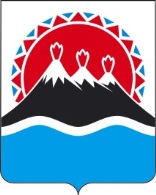                                      ПРОЕКТ МИНИСТЕРСТВО ОБРАЗОВАНИЯ И НАУКИ КАМЧАТСКОГО КРАЯПРИКАЗ № МИНИСТЕРСТВО ОБРАЗОВАНИЯ И НАУКИ КАМЧАТСКОГО КРАЯПРИКАЗ № О внесении изменений в приложение к приказу Министерства образования и науки Камчатского края от 10.03.2015 № 315 «Об утверждении Порядка проведения конкурсного отбора проектов в сфере образования, программ развития общеобразовательных организаций»